      Azərbaycan Respublikasının                                                 Permanent Mission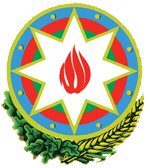            Cenevrədəki BMT Bölməsi                                          of the Republic of Azerbaijanvə digər beynəlxalq təşkilatlar yanında                                    to the UN Office and other               Daimi Nümayəndəliyi                                        International Organizations in Geneva       _______________________________________________________________________________  237 Route des Fayards, CH-1290 Versoix, Switzerland  Tel: +41 (22) 9011815   Fax: +41 (22) 9011844  E-mail: geneva@mission.mfa.gov.az  Web: www.geneva.mfa.gov.az		     Check against deliveryUN Human Rights Council42nd session of the UPR Working GroupUPR of GabonStatementdelivered by Mr. Shahriyar Hajiyev, Second Secretary of the Permanent Mission of the Republic of Azerbaijan to the UN Office and other International Organizations in Geneva24 January 2023Thank you, Mr. Vice-President,Azerbaijan welcomes the Delegation of Gabon and thanks for the presentation of the national report.  The measures taken in the country since the previous cycle of the UPR are worth to be mentioned. Covering institutional, legislative and administrative spheres, the wide-range reforms undertaken will contribute to the creation of an environment conducive to the better enjoyment of human rights by their realization in practice. At the same time, we positively note the government’s increased engagement with international human rights mechanisms. Azerbaijan offers the following recommendations to Gabon:    1.	Continue to take actions in combatting trafficking in persons and enhance capacity-building measures for the relevant state authorities; 2. 	Enhance its efforts to provide better conditions for women’s enjoyment of human rights and effectively implement the “Strategy to Promote Women’s Rights and Reduce Gender Inequality”.Azerbaijan wishes the Delegation of Gabon a successful review.I thank you.